TAG: RESILIENZA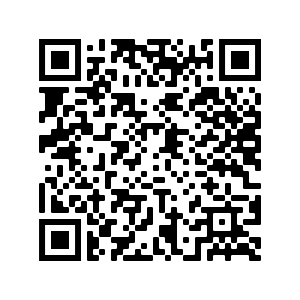 DIARIO con QRcodeConvitto Nazionale “Pietro Giannone”Classe 3^A T.P. – San FilippoBenevento